Case 621D Wheel Loader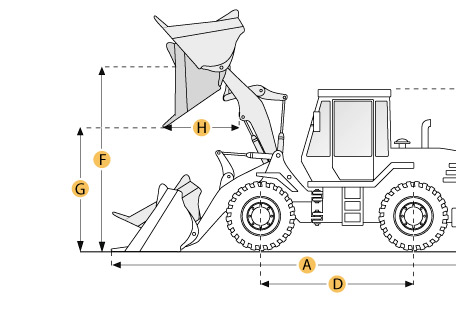 Selected DimensionsSpecificationBucketBucketBucketG. Dump Clearance at Max Raise9.2 ft in2806 mmDimensionsDimensionsDimensionsA. Length with Bucket on Ground23.1 ft in7036 mmB. Width Over Tires7.8 ft in2382 mmC. Height to Top of Cab10.8 ft in3306 mmD. Wheelbase9.5 ft in2900 mmE. Ground Clearance1.6 ft in474 mmF. Hinge Pin - Max Height12.6 ft in3835 mmH. Reach at Max Lift and Dump3.3 ft in1013 mmEngineEngineEngineMakeCaseCaseModelFamily III 668TA/M2Family III 668TA/M2Net Power136 hp101.4 kwGross Power148 hp110.4 kwPower Measured @2000 rpm2000 rpmDisplacement409 cu in6.7 LTorque Measured @1200 rpm1200 rpmNumber of Cylinders66Max Torque495 lb ft671.1 NmTorque Rise33 %33 %Aspirationturbocharged and air to air cooledturbocharged and air to air cooledOperationalOperationalOperationalOperating Weight26083 lb11831 kgFuel Capacity49.9 gal189 LHydrauilc System Fluid Capacity30 gal113.6 LEngine Oil Fluid Capacity4.3 gal16.2 LCooling System Fluid Capacity6.3 gal24 LTransmission Fluid Capacity5 gal18.9 LFront Axle/Diff Fluid Capacity5.8 gal22 LRear Axle/Diff Fluid Capacity5.8 gal22 LStatic Tipping Weight22434.2 lb10176 kgTurning Radius17 ft in5175 mmOperating Voltage24 V24 VAlternator Supplied Amperage70 amps70 ampsRear Axle Oscillation24 degrees24 degreesTire Size20.5x25 L320.5x25 L3TransmissionTransmissionTransmissionType4F/3R proportional w/ electronic control module torque sensing autoshift/manual shift and modulation4F/3R proportional w/ electronic control module torque sensing autoshift/manual shift and modulationNumber of Forward Gears44Number of Reverse Gears33Max Speed - Forward24 mph38.6 km/hMax Speed - Reverse15.6 mph25.1 km/hHydraulic SystemHydraulic SystemHydraulic SystemPump Typeclosed centered pressure/flow compensatedclosed centered pressure/flow compensatedRelief Valve Pressure3600 psi172.4 kPaPump Flow Capacity45.2 gal/min171.1 L/minRaise Time5.4 sec5.4 secDump Time1.5 sec1.5 secLower Time5 sec5 secBucketBucketBucketBreakout Force23237 lb kNDump Clearance at Max Raise9.2 ft in2806 mmBucket Width8.5 ft in2602 mmBucket Capacity - heaped3 yd32.3 m3Bucket Capacity - struck2.6 yd32 m3DimensionsDimensionsDimensionsLength with Bucket on Ground23.1 ft in7036 mmWidth Over Tires7.8 ft in2382 mmHeight to Top of Cab10.8 ft in3306 mmGround Clearance1.6 ft in474 mmWheelbase9.5 ft in2900 mmHinge Pin - Max Height12.6 ft in3835 mmReach at Max Lift and Dump3.3 ft in1013 mm